                  PREFEITURA DO MUNICÍPIO DE SÃO PAULO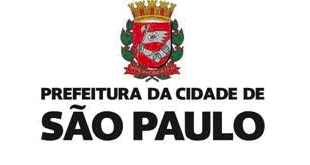                     SECRETARIA MUNICIPAL DE EDUCAÇÃO     DIRETORIA REGIONAL DE EDUCAÇÃO - GUAIANASES                  RUA AGAPITO MALUF, 58 – GUAIANASES.                                         FONE: 3397-7679EDUCAÇÃO INFANTILEDUCAÇÃO INFANTILEDUCAÇÃO INFANTILEDUCAÇÃO INFANTILEDUCAÇÃO INFANTILEDUCAÇÃO INFANTILCEICEICEICEICEICEIUNIDADECLASSECLASSEPERÍODOPERÍODODISPONIBILIDADECEI ADHEMAR FERREIRA DA SILVA4 C4 CTARDETARDELIC. MED. 21/09/17CEI ALICE APARECIDA DE SOUZA3 B3 BTARDETARDETER. CONTRATOCEI MARIELCIA FLORENCIO DE ABREU2 C2 CTARDETARDETER. CONTRATOCEI JARDIM SÃO PAULO2 A2 AMANHÃMANHÃLIC. MED. 17/10/17CEI FREI TITO DE ALENCAR4 C4 CTARDETARDELIC. GESTANTE 13/11/17CEI MARILIA DE DIRCEU1 D1 DTARDETARDELIC. MED. 18/10/17CEI ZACARIA MAURO FACCIO GONCALVES2 A2 ATARDETARDEAPOSENTADORIACEI CEU EVANIR APARECIDA HILÁRIO1 B1 BTARDETARDELIC. MED. 29/09/17ED. INF. E ENSINO FUNDAMENTAL IED. INF. E ENSINO FUNDAMENTAL IED. INF. E ENSINO FUNDAMENTAL IED. INF. E ENSINO FUNDAMENTAL IED. INF. E ENSINO FUNDAMENTAL IED. INF. E ENSINO FUNDAMENTAL IEMEIEMEIEMEIEMEIEMEIEMEIUNIDADECLASSECLASSEPERÍODOPERÍODODISPONIBILIDADEEMEI ANTONIO PEREIRA LIMA6C/6H6C/6HINTERINTERLIC. MED. 17/10/17EMEI ANTONIO PEREIRA LIMA6E6EVESPVESPLIC. MED. 17/10/17EMEI CEU EDNA ALVES DE SOUSA, PROFª5E/6E5E/6EINTERINTERLIC. MED. 06/09/17EMEI CARLOTA PEREIRA DE QUEIROZ6C/6 E6C/6 EINTERINTERLIC. MED. 28/09/17EMEI GESSY GEBARA, PROFª5 A/5D5 A/5DINTERINTERLIC. MED. 16/09/17EMEI MARIA APARECIDA LARA COIADO5C/5F5C/5FINTERINTERLIC. MED. 02/10/17EMEI LUCILIA DE ANDRADE FERREIRA5C/6F5C/6FINTERINTERLIC. MED. 06/11/17EMEI RODRIGUES DE ABREU6 E/6F6 E/6FINTERINTERLIC. MED. 09/10/17FUND IFUND IFUND IFUND IFUND IFUND IUNIDADECLASSECLASSECLASSEPERÍODODISPONIBILIDADEEMEF CAIO SERGIO POMPEU DE TOLEDO3 C3 C3 CTARDELIC. MED. 09/10/17ENSINO FUNDAMENTAL II e MÉDIOENSINO FUNDAMENTAL II e MÉDIOENSINO FUNDAMENTAL II e MÉDIOENSINO FUNDAMENTAL II e MÉDIOENSINO FUNDAMENTAL II e MÉDIOENSINO FUNDAMENTAL II e MÉDIOLINGUA PORTUGUESALINGUA PORTUGUESALINGUA PORTUGUESALINGUA PORTUGUESALINGUA PORTUGUESALINGUA PORTUGUESAUNIDADEAULASAULASAULASPERÍODODISPONIBILIDADEEMEF HELINA COUTINHO L. ALVES252525MANHÃLIC. MED. 31/08/17*ARTEARTEARTEARTEARTEARTEUNIDADEAULASPERÍODOPERÍODOPERÍODODISPONIBILIDADEEMEF ANNA LAMBERGA ZEGLIO08TARDETARDETARDELIC. MED. 08/11/17EMEF ANNA LAMBERGA ZEGLIO04MANHÃMANHÃMANHÃLIC. MED. 08/11/17inglêsinglêsinglêsinglêsinglêsinglêsEMEF ALEXANDRE VANNUCCHI LEME24MANHÃMANHÃMANHÃLIC. MED. 02/1017EMEF ANTONIO D’AVILA20MANHÃMANHÃMANHÃLIC. MED. 27/10/17EMEF MAILSON DELANE06MANHÃMANHÃMANHÃLIC. MED. 20/10/17EMEF QUIRINO CARNEIRO RENNÓ12TARDETARDETARDERESCISÃOEMEFM OSWALDO ARANHA B. DE MELLO04TARDETARDETARDERESCISÃOEMEFM OSWALDO ARANHA B. DE MELLO02MANHÃMANHÃMANHÃRESCISÃOHISTÓRIAHISTÓRIAHISTÓRIAHISTÓRIAHISTÓRIAHISTÓRIAUNIDADEAULASAULASAULASPERÍODODISPONIBILIDADEEMEFM OSWALDO ARANHA BANDEIRA DE MELLO080808TARDEVAGASGEOGRAFIAGEOGRAFIAGEOGRAFIAGEOGRAFIAGEOGRAFIAGEOGRAFIAUNIDADEAULASAULASAULASPERÍODODISPONIBILIDADECEU EMEF AGUA AZUL242424TARDELIC. MED. 24/10/17EMEF JOSE AUGUSTO CESAR SALGADO040404MANHÃTERM. CONTCIÊNCIASCIÊNCIASCIÊNCIASCIÊNCIASCIÊNCIASCIÊNCIASUNIDADEAULASAULASAULASPERÍODODISPONIBILIDADEMATEMÁTICAMATEMÁTICAMATEMÁTICAMATEMÁTICAMATEMÁTICAMATEMÁTICAUNIDADEAULASAULASAULASPERÍODODISPONIBILIDADEEMEF ANNA LAMBERGA ZEGLIO101010TARDETER. CONTRATOEMEF ANTONIO PEREIRA IGNACIO252525TARDELIC. MED. 26/10/17EMEF CAIO SERGIO POMPEU DE TOLEDO202020TARDELIC. MED.11/09/17EMEF CAIO SERGIO POMPEU DE TOLEDO050505MANHÃLIC. MED.11/09/17EDUCAÇÃO FÍSICAEDUCAÇÃO FÍSICAEDUCAÇÃO FÍSICAEDUCAÇÃO FÍSICAEDUCAÇÃO FÍSICAEDUCAÇÃO FÍSICAUNIDADEAULASAULASAULASPERÍODODISPONIBILIDADE                                                                          ENSINO MÉDIO